	ZESPÓŁ SZKÓŁ W KARCZMISKACH       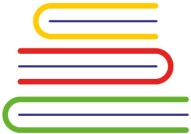 Karczmiska Pierwsze, ul. Szkolna 1, 24-310 Karczmiska www.zs.karczmiska.com                       tel.+48 81 8287034                                zs.karczmiska@wp.pl    ВІДОМЛЕННЯ ПРО РОКИ НАУКИOŚWIADCZENIE O LATACH NAUKIЯ, нижчепідписаний, заявляю, що моя дитина ………………………………………….…..................... 
Ja, niżej podpisany/a oświadczam, iż moje dziecko                                               (ім'я та прізвище дитини)
                                                                                                                                                       (imię i nazwisko dziecka)Народився ………………………….. в ……………………………………………………………………………
Urodzone                   (дата народження)                w                                        ( Місце народження)
                                    (data urodzenia)                                                                    (miejsce urodzenia)Номер документа …………………………………………………………………………………….…….…..   
Numer dokumentu  поточна адреса проживання………………………………………………………………………………….
adres obecnego pobytuВона відвідувала школу ………………………………………………………………..……………..………
Uczęszczało do szkoły                                                 (назва та адреса школи, в якій навчалася дитина)
                                                                                     (nazwa i adres szkoły do której uczęszczało dziecko)
На період від …………………..…………….. років.
Przez okres                  (сума років відвідування школи)
                                      (suma lat uczęszczania do szkoły)Контактний телефон для батьків …………………………………….
telefon kontaktowy do rodzica						………………………………………………
                                                                                                                                                              (підпис батьків/опікуна)
                                                                                                                                                                podpis rodzica/opiekuna